保護者の皆様                                                                              ２０２４年６月２１日西大和学園カリフォルニア校校長　　小　倉　　佳　恵畑の水遣りボランティア募集について夏至の候、保護者の皆様には、ますます御健勝のこととお喜び申し上げます。日頃は、本学園の教育活動にご支援とご協力を賜り、厚く御礼申し上げます。　今年度は下記の植物が育っており、夏季休業中の７月２１日（日）から、８月18日（日）の期間で数回水遣りのお手伝いいただける方を募集しております。ご協力いただける場合は、下記のSign Up Geniusより、６月３０日（日）までにご登録をお願いいたします。１．  水遣り場所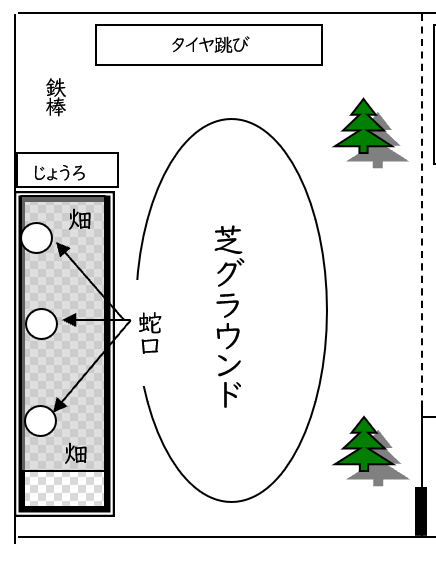 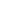 ２．  ご登録方法　以下のSign Up Geniusのリンクから登録をお願いいたします。時間は午前と午後を選ぶことができますので、ご都合のよろしい時間帯にいらしてください。複数回来校していただけますと大変助かります。https://www.signupgenius.com/go/9040A4DAFAC2CA7FE3-49967431-watering３． その他ご登録いただいた方には、７月１１日（木）までに水遣りの方法等を記した「畑の水遣りについて」のメールを送付いたします。畑は、学校敷地南側（校舎の反対側）芝グランド端にあります。畑には水道がございますので、その水道のホースをご使用ください。じょうろは水道脇に戻してください。２日前にSign Up Geniusからリマインドメールが送られます。 学年場所植物・野菜年少【畑】東側白枠外(畑の外)トマト,  ひまわり 各２つ   (プランターに植わっている)年中【畑】東側白枠内かぼちゃ年長【畑】東側白枠内ナス,   サツマイモ, ピーマン， ニンジン                        ※ニンジンは収穫済みの可能性あり１年【畑】西側水道蛇口前朝顔,  トマト,  ピーマン ２年【畑】西側スイカ,  トマト,  サツマイモ,  ２年生個別の苗３年【畑】西側ひまわり,  マリーゴールド４年【畑】中央水道蛇口前ヘチマ５年【畑】中央インゲン豆,  トウモロコシ,  メロン